Carlynton Golden Cougar Marching Band 2020-21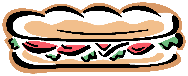 Hoagie Sale$8.00 eachmade by BOWSER’S16” Italian Hoagie; Baked Ham, Hard Salami, Bologna, American Cheese, Provolone Cheese Lettuce, Tomato, Onion, Italian Dressing Packaged Separately.  (Yields $3.50 to your band account )
16” Turkey Hoagie; Turkey and Swiss Cheese, Lettuce, Tomato, Onion, Italian Dressing      Packaged Separately.  (Yields $2.75 to your band account)16” Roast Beef Hoagie; Roast Beef and Swiss Cheese, Lettuce, Tomato, Onion, Italian Dressing Packaged Separately.  (Yields $2.50 to your band account)OTHER ITEMS8” Italian Hoagie (same as above only smaller!) - $5 (Yields $2 to your band account)Pepperoni rolls (2 per order) - $6 (Yields $2 to your band account)Orders will be delivered to the band dock at 6:00.
Orders are to be turned in to Bob Gamble – 412-302-6743Payment is due on or before delivery day.  Make checks payable to: “Carlynton Band Parents Association” Seller’s Name _____________________  Phone#________________ 
____ Italian -16”		        _____ 8” Italian    _____ Pepperoni Rolls 	 	 	 ____Turkey – 16”			Total____x$5	    Total____ x $6	 ____Roast Beef – 16”	 	 	 	 	 Total ___ x $8.00 
TOTAL $ _________		 Orders Due: Sep 19Oct 17 Nov 21  Dec 19 Jan 16Feb 20 Mar 20 Apr 17May 15Jun 19Delivery: Sep 27  Oct 25 Nov 29Dec 27Jan 24 Feb 28 Mar 28 Apr 25May 23Jun 27